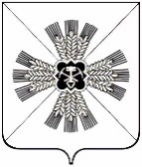 РОССИЙСКАЯ ФЕДЕРАЦИЯКЕМЕРОВСКАЯ ОБЛАСТЬПРОМЫШЛЕННОВСКИЙ МУНИЦИПАЛЬНЫЙ РАЙОНСОВЕТ НАРОДНЫХ ДЕПУТАТОВПРОМЫШЛЕННОВСКОГО ГОРОДСКОЕ ПОСЕЛЕНИЕ1-й созыв,      9-е заседаниеРЕШЕНИЕот 31.05.2006г. № 49пгт. ПромышленнаяОб утверждении Положенияо похоронном деле, об организации ритуальных услуг и мест захороненияВ соответствии с Федеральным законом от 12.12.1996 № 8-ФЗ « О погребении и похоронном деле», Федеральным законом от 06.10.2003 № 131-ФЗ «Об общих принципах организации местного самоуправления в Российской Федерации», Закона Кемеровской области от 18.11.2004 № 82-ОЗ «О погребении и похоронном деле в Кемеровской области», Устава поселка  Промышленная.РЕШИЛ:1. Утвердить Положение о  похоронном деле. Об организации ритуальных услуг и содержании мест захоронения (Приложение № 1).2. Настоящее решение подлежит обнародованию.3. Настоящее решение вступает в силу с момента подписания.4. Контроль за исполнением настоящего постановления возложить на  комиссию по социальным вопросам (Меренкова С.Ю.).                        Председатель              Совета народных депутатов Промышленновского городского поселения                           А.Ф. Мезюха                                Глава Промышленновского городского  поселения                          С.А. Тухватуллин                             Приложение 1к решению  поселкового совета народных депутатовПОЛОЖЕНИЕО ПОХОРОННОМ ДЕЛЕ, ОБ ОРГАНИЗАЦИИ РИТУАЛЬНЫХ УСЛУГ И СОДЕРЖАНИЯ МЕСТ ЗАХОРОЕНИЯДанное положение разработано в соответствии с Федеральным законом от 12.12.1996 года № 8-ФЗ «О погребении и похоронном деле», Федеральным законом от 06.10.2003 года № 131-ФЗ «Об общих принципах организации местного самоуправления в Российской Федерации», Закона Кемеровской области от 18.11.2004 года № 82-ОЗ «О погребении и похоронном деле в Кемеровской области», Уставом  поселка Промышленная и определяет особенности правового регулирования и организацию похоронного дела, ритуальных услуг и содержание мест погребения в сельском поселении.Местом погребения в поселке Промышленная является исторически сложившейся участок земли с сооруженными на нем кладбищами для захоронения тел (останков) умерших. Решение о создании новых мест погребения, а также о переносе мест захоронения принимается на собрании (сходах) граждан, проживающих на территории поселка Промышленная, в соответствии с земельным законодательством, проектной документацией, утвержденной в порядке, установленном законодательством Российской Федерации, законодательством Кемеровской области. Оказание услуг по погребению осуществляется специализированными  службами по вопросам похоронного дела (далее по тексту «Службы»), индивидуальными предприятиями без образования юридического лица (далее по тексту «ИП»), а в случае их отсутствия - органами местного самоуправления поселка Промышленная. Решение о создании  специализированной службы по вопросам похоронного дела  принимается органом местного самоуправления поселка Промышленная. По гарантированному перечню услуг по погребению, оказываемых Службами, ИП, а также органами местного самоуправления поселка Промышленная  при погребении умерших в случаях отсутствия супруга, близких родственников, иных родственников либо законных представителей умершего или при невозможности осуществить ими погребение, а также при отсутствии иных лиц, взявших на себя обязанность осуществить погребение, а также умерших, личность которых не установлена органами внутренних дел, в определенные законодательством Российской Федерации сроки, в размере:оформление документов, необходимых для погребения - бесплатно;облачение тела в ритуальный костюм из хлопчатобумажной ткани классического покроя - 200 руб.;предоставление спец. пакета для захоронения из целлофана - 150 руб.;изготовление надгробного креста из дерева с надписью краской – 200 руб.;перевозка тела (останков) умершего автокатафалком из бюро судебно-медицинской экспертизы до места захоронения в сопровождении рабочих ритуальных услуг -  500руб.;погребение тела (останков) умершего -  250 руб., включая:рытье общей могилы механизированным способом - 150 руб.;засыпка могилы механизированным способом -  50 руб.;подработка могилы вручную, оформление надгробного холма, установка креста - ____ руб.Норма отвода земельного участка для погребения умершего составляет 5 кв. м. (2,5*2). Расстояние между могилами должно быть по длинным сторонам – не менее 1 м., по коротким – не менее 05, м. Глубина могилы должна составлять не менее 1,5 м. от поверхности земли до крышки гроба. При захоронении умершего в сидячем положении слой земли над трупом, включая надмогильную насыпь, должен быть не менее 1,5 м. Отвод земельного участка для захоронения в пределах норм осуществляется бесплатно.В случае поступления в Службы, ИП, а случае их отсутствия, в орган местного самоуправления сельского поселения заявлений от граждан о выделении  земельного участка для семейного захоронения, отвод производится по установленной норме в зависимости от количества членов их семей.6. Учет захоронений ведется Службами, ИП либо уполномоченным Главой    поселка должностным лицом. Контроль за ведением учета захоронений осуществляется Главой поселка Промышленная.Содержание мест погребения осуществляется Службами, ИП либо органами местного самоуправления поселка. Службы, ИП либо органы местного самоуправления  поселка Промышленная обязаны обеспечить:своевременную подготовку могил, захоронение умерших, установку регистрационных знаков, надмогильных сооружений;соблюдение установленной нормы отвода земельного участка для захоронения;содержание в исправном состоянии инженерного оборудования, ограды, дорог, площадок мест погребения и их ремонт;уборку территории места погребения и вывоз мусора;соблюдение правил пожарной безопасности;соблюдение санитарных норм и правил;обустройство контейнерных площадок для сбора мусора;проведение иных мероприятий.9. На кладбище организацией, ответственной за его содержание, должны быть установлены:стенд с планом кладбища: стенд с планом устанавливается у главного входа кладбища;стенд с указанием режима работы кладбища;Во входной зоне должны быть предусмотрены раздельные въезд - выезд для автотранспорта и вход - выход для посетителей, автостоянка.Зона захоронений является основной функциональной частью кладбища.При прокладке на кладбище проездов и внутриквартальных дорог расстояние от наиболее удаленной могилы на участке до проезда или дороги должно быть не более 25 м.Площадь зеленых насаждений должна составлять не менее 20 процентов общей площади кладбища.10. Граждане и организации имеют право:по согласованию с администрацией кладбища устанавливать надмогильные сооружения;заключать договоры со Службами, ИП  по уходу за могилой;сажать цветы на участках захоронения.Граждане и организации обязаны:содержать надмогильные сооружения, живую изгородь и цветочные насаждения на участках захоронения в надлежащем состоянии;своевременно производить оправку могильных холмов;На территории кладбища посетителям запрещается:нарушать общественный порядок и тишину;портить надмогильные сооружения, оборудование кладбища, засорять территорию;ломать зеленые насаждения, рвать цветы;выгуливать собак, пасти сельскохозяйственных животных;разводить костры, добывать песок и глину, резать дерн;копать могилы без разрешения администрации кладбища;11. Порядок деятельности мест погребения устанавливается Службами, ИП, содержащие места погребения, которые утверждаются органом местного самоуправления поселка Промышленная. А в случае их отсутствия порядок деятельности устанавливается органом местного самоуправления с учетом мнения граждан, проживающих на территории  поселка. Контроль за соблюдением порядка деятельности мест погребения осуществляется Главой поселка.12. В случае проживания на территории  поселка групп граждан, принадлежащих к различным конфессиям, каждой из них для исполнения обряда погребения, могут выделяться отдельные земельные участки для исполнения вышеуказанного обряда, в соответствии с земельным законодательством, проектной документацией, утвержденной в порядке установленном законодательством Российской Федерации, законодательством Кемеровской области, либо выделяется часть земельного участка на  основном месте погребения данного сельского поселения.13. Порядок деятельности вероисповедальных кладбищ на территории  поселка Промышленная  определяется гражданами самостоятельно.